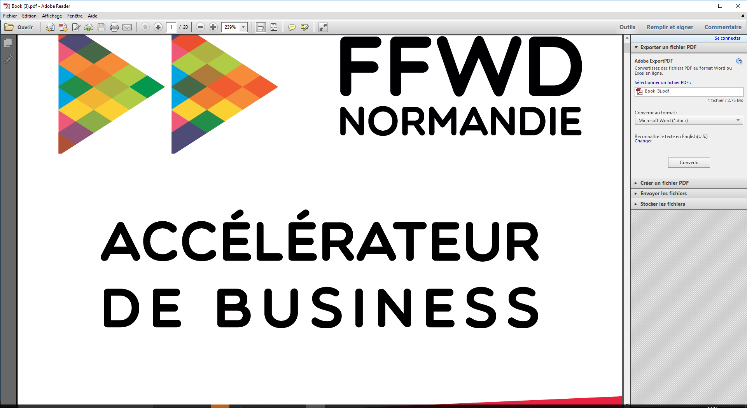 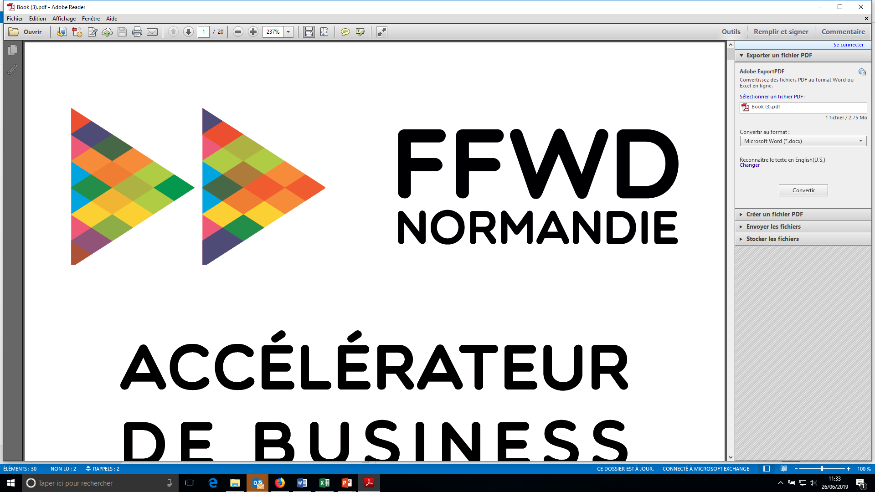 APPLICATION FORMSEASON 6This form must be completed in order for your application to be considered. Sending this application file implies unreserved acceptance of the rules of which the candidates attest to having read (rules available on www.ffwdnormandie.com or on request by e-mail to contact@ffwdnormandie.fr). For the study of your application, additional elements may be requested at a later date, in particular:Organization chart / capitalization table of the companyForecast accounts 3 last annual balance sheets CV of the managerPlease adress this document to rose-marie.tostivint@adnormandie.fr Deadline : October 15th 2019For more information : Rose-Marie TOSTIVINT, Project manager FFWD Normandie – +332 31 15 81 50 / +336 84 15 07 51rose-marie.tostivint@adnormandie.fr Laure LECLERCQ, Manager FFWD Normandie – +332 50 53 10 93 /+337 88 44 93 84laure.leclercq@adnormandie.frContact (name/first name) :Function in the company :Tel :Mail : 1_ CompanyGroup membership :  yes  no  > If yes: group size (consolidated headcount):Distribution of capital : 2_ Project :  origin, concept, value proposition3_ Product / Offer : main features, technical characteristics, innovation, competitive advantage, intellectual property4_ Business model  5_  Market : size, stakeholders, competition6_ Clients : targets, distribution channels…7_ Team : management team, distribution of roles, skills8_ Growth & fundingFundraising activities (date, amount, investors):Financing needs and sequencing (N, N+1, N+2,...):Request for financing proposed by Normandie Participations and its co-investor Crédit Agricole Innove en Normandie (up to €150k):  yes  no 	9/ Needs for support 	 	 Have you ever been accompanied by other structures? if so, which ones?Why do you want to join the FFWD Normandy program (support, financing, others...)?The information collected is processed electronically by the Normandy Development Agency (AD Normandie). In accordance with the French Data Protection Act of 6 January 1978, you have the right to access, rectify and oppose information concerning you, which you can exercise by contacting the Data Protection Officer: dpo@adnormandie.frFor more information please consult the privacy policy of AD Normandie.Trade name :                                 Field of activities : Adress: Country : Website :                                                                              Creation date : Capital: Legal forme : Employees  : Shareholders(individual or legal entity)Percentage20182019201920202021realizedrealizedestimatedestimatedestimatedFinancal year duration (in months)Sales Revenue (K€)EBITDA	(en K€)Working capital requirements (K€)Equity (K€)Cash flow (K€)Employees